Iglesia Tiempo de Dios.  507- 43st  5th piso Unión City, NJ. 07087.Estamos en una carrera de fe.Por el Pastor Abraham LucianoEstamos transitando en una carrera de fe, donde seguimos este caminar no por vista sino por fe. En 2 Corintios 5:7 Dice: (porque por fe andamos, no por vista). La Biblia también nos enseña: Es, pues, la fe la certeza de lo que se espera, la convicción de lo que no se ve. Hebreos 11:1    Caminar de otra forma es perder la guía del Espíritu.  Recordemos que todos los que son guiados por el Espíritu de Dios, éstos son hijos de Dios. Romanos 8:14    Predicamos el domingo 8 de Diciembre, 2013 acerca de cosas que nos hacen peso y nos distraen. Enseñamos como el enemigo trata de distraernos en la carrera que tenemos que seguir con el propósito de llegar a la meta. Pablo seguía siempre con el propósito de llegar a la meta. Ahora bien, ¿Cómo lo hizo Pablo?  Él decía: Pero de ninguna cosa hago caso, ni estimo preciosa mi vida para mí mismo, con tal que acabe mi carrera con gozo, y el ministerio que recibí del Señor Jesús, para dar testimonio del evangelio de la gracia de Dios. Hechos 20:24    Pablo estaba seguro de lo que quería alcanzar,  es por eso que no le prestaba atención a cosas que lo podían distraer en la carrera. Pablo prefería mejor prestar más atención a su propia disciplina para no descuidarse y venir a ser descalificado. 26Así que, yo de esta manera corro, no como a la ventura; de esta manera peleo, no como quien golpea el aire, 27sino que golpeo mi cuerpo, y lo pongo en servidumbre, no sea que habiendo sido heraldo para otros, yo mismo venga a ser eliminado. 1 Corintios 9:26–27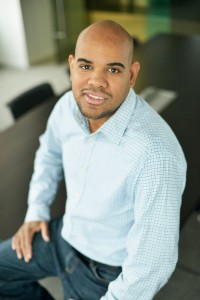 Es por eso que Pablo siendo muy disciplinado en las cosas del Señor, pudo decir: He peleado la buena batalla, he acabado la carrera, he guardado la fe. 2 Timoteo 4:7  Ahora bien, el consejo para nosotros es: 1Por tanto, nosotros también, teniendo en derredor nuestro tan grande nube de testigos, despojémonos de todo peso y del pecado que nos asedia, y corramos con paciencia la carrera que tenemos por delante, 2puestos los ojos en Jesús, el autor y consumador de la fe, el cual por el gozo puesto delante de él sufrió la cruz, menospreciando el oprobio, y se sentó a la diestra del trono de Dios. Hebreos 12:1–2Poner nuestra mirada en Jesús, habla de nuestra verdadera fe. Nuestra fe está totalmente fundamentada en Jesús. Es por la fe que Podemos vencer en el mundo. La Biblia dice: Porque todo lo que es nacido de Dios vence al mundo; y esta es la victoria que ha vencido al mundo, nuestra fe. 1 Juan 5.4En 1 Juan 5.4, la palabra «vence» aparece dos veces, y victoria, sólo una. En ambos casos se traduce de la palabra griega nike (Strong 3528, 3529). ¿Esto no es una marca muy famosa? Por supuesto, ellos eligieron este nombre para identificar a su compañía.  Pero nosotros ya tenemos el NIKE de vencedores, porque nuestra fe está en Jesús, y somos Hijo de Dios. Leí en un estudio que: (cuando naces en Dios) tu fe te transforma en un vencedor y te da una victoria que nadie te puede quitar.Tengamos la mentalidad de vencedores y corramos hasta alcanzar la meta.  La Biblia en 1 Corintios 9:24-2 Dice: 24¿No sabéis que los que corren en el estadio, todos a la verdad corren, pero uno solo se lleva el premio? Corred de tal manera que lo obtengáis. 25Todo aquel que lucha, de todo se abstiene; ellos, a la verdad, para recibir una corona corruptible, pero nosotros, una incorruptible. 26Así que, yo de esta manera corro, no como a la ventura; de esta manera peleo, no como quien golpea el aire, Pueblo de Dios estamos en una carrera de fe, Corred de tal manera que lo obtengáis… El premio tiene tu nombre,  Corred de tal manera que lo obtengáis…Visítanos Domingo 11:30am para más información     201-779-3872